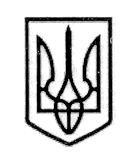 УКРАЇНАСТОРОЖИНЕЦЬКА МІСЬКА РАДА ЧЕРНІВЕЦЬКОГО РАЙОНУ ЧЕРНІВЕЦЬКОЇ  ОБЛАСТІВИКОНАВЧИЙ КОМІТЕТРІШЕННЯ № 21612 жовтня 2021 року                                                                    м.СторожинецьПро затвердження ТзОВ «Інвесттеплопостач»тарифу на теплову енергію, її виробництво, транспортування та постачання      Розглянувши лист ТзОВ «Інвесттеплопостач» від 01.10.2021 року та керуючись Законом України «Про теплопостачання», Законом України «Про місцеве самоврядування в Україні», Постановою КМУ від 01.06.2011 року    № 869 «Про забезпечення єдиного підходу до формування тарифів на комунальні послуги», враховуючи середньозважені тарифи на теплову енергію, вироблену з використанням природного газу, затверджених головою Державного агентства України з енергоефективності та енергозбереження     24 вересня 2021 року,         ВИКОНАВЧИЙ КОМІТЕТ МІСЬКОЇ РАДИ ВИРІШИВ:	1. Затвердити ТзОВ «Інвесттеплопостач» тариф на теплову енергію, її виробництво, транспортування та постачання для Панківського НВК та адмінбудинку за адресою с. Панка, вул. Шкільна, 2 Чернівецького району, Чернівецької області та Бобовецького НВК за адресою с. Бобівці, вул. Головна, 7 Чернівецького району Чернівецької області в розмірі 1545,80 (одна тисяча п’ятсот сорок п’ять) грн. 80 коп./Гкал без ПДВ з 15 жовтня 2021 року.	2. Контроль за виконанням даного рішення покласти на першого заступника Сторожинецького міського голови Ігоря БЕЛЕНЧУКА.Сторожинецький міський голова                                        Ігор МАТЕЙЧУКПідготував:                                                                 Ю.І. ДанелюкПогоджено:                                                                 Д.О.Бойчук                                                                                    О.С. Козлов                                                                                    А.Г. Побіжан                                                                                     М.М. Баланюк